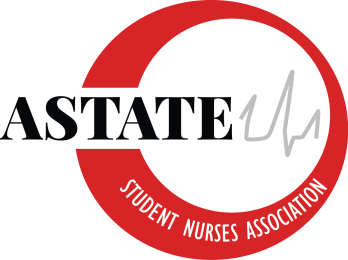 Arkansas State University Student Nurses’ AssociationBoard of Directors MeetingJanuary 23, 2023CNHP 60211:30amAgendaCall to Order: 11:35amRoll Call:2022-2023 SNA BoardPresident: Emma Farmer -  PresentVice President: Hannah Farmer -  PresentSecretary: Katie Henley - PresentTreasurer: Kayte Cook - PresentNominations and Elections Chair: Blakeleigh Sudbury - PresentBreakthrough to Nursing: Madison Terrell - PresentWebmaster: Chandler Conyers - PresentPublic Relations: Parker Ferguson - PresentSenior Representative: Macey Jones - PresentJunior Representative: Alaina Allen - PresentSophomore Representative (Spring Cohort): VACANTSophomore Representative (Fall Cohort): Jonathan Schaufler - PresentAccelerated Representative: Judy Heang - AbsentAnnouncementsApproval of December Board of Directors Meeting MinutesKatie makes a motion to approve December meeting minutes, Jonathan seconds. None opposed, motion carries.Financial Report:Checking Account: $17,780.47Registration fees for NSNA came outDeposited check from Unique InkWix (website: astatesna.org) annual charge of $132.00 to come out on 2/10/2023Fundraising Account: $308.00Follow Up2023 NSNA Annual ConventionNSNA Convention - link April 12-16, 2023Nashville, TNGaylord Opryland HotelAwardsNSNA  AwardsBTN Madison and KatieFinancial ExcellenceKayteNewsletterParkerWebsiteChandlerSocial MediaChandlerEssayMultiple essays can be submittedPopulation and Global HealthTogether We Foster and Lice TreatmentPresentation/PPTCan partner with SigmaKatie, Macey, HannahNo application required:Project InTouchPrecious Metal Awards ProgramStellar School ChaptersStellar School Chapter Award 2023Look at the Google Drive folder.Most deadlines for awards are March 7thNeed to be completed by February meeting to review and be approvedDo not wait.If we do not participate and earn our right to go, we will not be going.Community Service EventPeriod Packing PartyJonathan - Update?Went to NPC yesterdayIs working with IFC, NPHC, SAB, the Honors College  and SGA. Will have a final date and location on Friday. Arkansas Women's Outreach is willing to provide the bags. Graphics will be sent out and postedOur plan is to have campus involvement and have those stay campus organizationsFundraisingNew t-shirt linkNew designsSend ideas to HannahHannah will work on thisHannah sent merch link in GroupMeCan be possible to do rain jacketsTable at NationalsBadge reel setsBadge back buddiesBadge reelsChapstick holdersBadge Accessories Scrub capsNew BusinessSenior Pinning CeremonyUpdate?We need an invitation going out mid Feb. Can be a Canva Graphic Jonathan will help with this. Can do Nothing Bundt Cakes as a congratulations and Bearded Bouquet Macey will look into Nothing Bundt Cake Hannah will reach out to Chris at BBEmma will send contact infoDiscussionNext Meeting: February 8, 2023 at 11:30amROOsEmma Farmer: Hannah Farmer: I attended last month's meeting, helped with the new cohort’s orientation, and picked up the fundraising check from Unique Ink.Katie Henley: I attended last months meeting and helped with the new cohorts orientation. Kayte Cook: I attended last months meeting and assisted with the new cohort orientation by attending and getting pizzas for lunch. Blakeleigh Sudbury: I attended last months meetingMadison Terrell: I attended the new cohort student orientationChandler Conyers:Parker Ferguson: I have been working on the newsletters for the past few months. After I get them completed I plan to send them to Chandler to post on the website.Macey Jones: Alaina Allen: Attended last months meeting.Judy Heang:Addie Fleming: I attended our last meeting, attended and assisted with New Student Orientation for the incoming sophomores, registered students for NSNA convention, assisted Mrs. Travis with booking hotel rooms, and sent travel forms for me and Mrs. Travis to our Chair, Associate Dean, and Dean for permission.Kayla Travis:  Macey makes a motion to adjourn the meeting. Alaina seconds. All in favor, no opposed. Motion carries. Meeting adjourned at pm.